
                                                                                                                                Załącznik Nr 3 do Regulaminu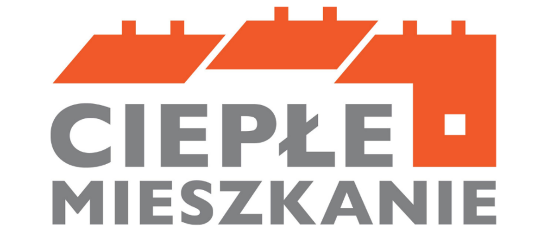  .…………….………………………………………….. Imię i nazwisko Wnioskodawcy .…………….………………………………………. .…………….……………………………………………. (adres zamieszkania)PEŁNOMOCNICTWO Upoważniam …………………………………………………………………………………………………………………………………………………………… (imię i nazwisko osoby upoważnionej do reprezentowania Wnioskodawcy niniejszym pełnomocnictwem) …………………………………………………………………………………………………………………………………………………………… (adres zamieszkania) ………………………………………………………………. (pesel) do wykonywania następujących czynności: 1) podpisania wniosku o dofinansowanie przedsięwzięcia w ramach Programu Priorytetowego „Ciepłe Mieszkanie” w Mieście i Gminie Chodecz, 2) podpisania Umowy na dofinansowanie przedsięwzięcia w ramach Programu Priorytetowego „Ciepłe Mieszkanie” w Mieście i Gminie Chodecz, 3) podpisywania dokumentów rozliczeniowych (Wniosek o płatność wraz z załącznikami), 4) wprowadzania wszelkich poprawek w dokumentacji rozliczeniowej, 5) składania oświadczeń woli służących ocenie złożonego wniosku o płatność, 6) potwierdzania za zgodność z oryginałem dokumentacji rozliczeniowej, 7) prowadzenia korespondencji dotyczącej rozliczenia dofinansowania w zakresie przedsięwzięcia pn. „Ciepłe Mieszkanie” w Mieście i Gminie Chodecz, finansowanego ze środków udostępnionych przez Wojewódzki Fundusz Ochrony Środowiska i Gospodarki Wodnej przez Narodowy Fundusz Ochrony Środowiska i Gospodarki Wodnej, dla nieruchomości. …………………………………………...…………………………………………………………………………………………………............... (wpisać adres nieruchomości)………………….………………………………. Data i czytelny podpis Wnioskodawcy ……………………..………………………………………. podpis (imię i nazwisko) osoby upoważnionej 